DAFTAR PUSTAKAAlfiati, Rifka. 2017. “Pengaruh Etika Auditor, Skeptisisme Profesional Dan Kompetensi Auditor Terhadap Kualitas Audit (Studi Empiris Pada Kantor Inspektorat Provinsi Sumatera Barat).” Jurnal Akuntansi 5(1).Anggriawan, Eko Ferry. 2014. “Pengaruh Pengalaman Kerja, Skeptisisme Profesional, Dan Tekanan Waktu Terhadap Kemampuan Mendeteksi Fraud.” Jurnal Nominal 3(2):30–36.Arens, A. Alvin, Randal J. Elder. 2017. Auditing Dan Pelayanan Verifikasi. Jakarta: Indeks.Arikunto, Suharsimi. 2018. Prosedur Penelitian : Suatu Pendekatan Praktek. Jakarta: Rineka Cipta.Bawono, R. Icuk dan Elisha Muliani Singgih. 2015. “Pengaruh Independensi, Pengalaman, Due Professional Care, Dan Akuntabilitas Terhadap Kualitas Audit.” Purwokerto: Jurnal Simposium Nasional Akuntansi XIII 11.BPKP, Pusdiklatwas. 2008. Kode Etik Dan Standar Auditing.Cahyani, Rusnandari Retno. 2016. “Faktor-Faktor Yang Mempengaruhi Kualitas Audt.” Onlne.Endraningtyas, Rizki. 2017. “Faktor-Faktor Yang Mempengaruhi Penilaian Auditor Eksternal Atas Risiko Kecurangan.” Jurnal Akuntansi Dan Bisnis (JAB) 17(2).Faradilla, Erdita. 2021. “Pengaruh Pengalaman Auditor, Independensi, Dan Skeptisme Profesional Auditor Terhadap Pendeteksian Kecurangan.” PARADOKS : Jurnal Ilmu Ekonomi 1.Festi, Theresia. 2014. “Pengaruh Peran Audit Internal Terhadap Pencegahan Kecurangan (Studi Empiris Pada Perbankan Di Pekanbaru).” JOM FEKON 1(2).Ghozali, Imam. 2018. Aplikasi Analisis Multivariate Dengan Program SPSS. Semarang: Badan Penerbit UNDIP.Ghozali, Imam. 2020. 25 Grand Theory : Teori Besar Ilmu Manajemen, Akuntansi Dan Bisnis : Untuk Landasan Teori Skripsi, Tesis Dan Disertasi. Semarang: Yoga Pratama Semarang.Halim, Abdul. 2017. Auditing 1 Dasar-Dasar Audit Laporan Keuangan. Yogyakarta: UPP AMP YKPN.Harahap, Sofyan Syafri. 2017. Teori Akuntansi. Jakarta: Rajawali Pers.Herliansyah, Yudhi dan Meifida Ilyas. 2006. “Engaruh Pengalaman Auditor Terhadap Penggunaan Bukti Tidak Relevan Dalam Auditor Judgment.” Simposium Nasional Akuntansi IX Padang.Hernadianto. 2015. “Pengaruh Pengalaman Auditor Terhadap Pengetahuan Dan Penggunaan Intuisi Mengenai Kekeliruan (Studi Empiris Pada KAP Di Jateng Dan DIY).” Tesis Maksi : Universitas Dipenogoro.Kumaat, Valery G. 2017. Internal Audit. Jakarta: Erlangga.Mayangsari, Sekar. 2016. “Pengaruh Keahlian Audit Dan Independensi Terhadap Pendapat Audit: Sebuah Kuasieksperimen.” Jurnal Riset Akuntansi Indonesia 6(1).Mulyadi. 2018a. Auditing. Jakarta: Salemba Empat.Mulyadi. 2018b. Sistem Akuntansi. Jakarta: Salemba Empat.Noviyani, P. dan Bandi. 2002. “Pengaruh Pengalaman Dan Penelitian Terhadap Struktur Pengetahuan Auditor Tentang Kekeliruan.” Prosiding Simposium Nasional Akuntansi V.Nurdahlia. 2021. “Pengaruh Pengalaman Kerja Auditor Dan Integritas Auditor Terhadap Pendeteksian Kecurangan (Studi Pada Kantor Inspektorat Seluwu Raya).” Jurnal Mahasiswa Jurusan Akuntansi, Fakultas Ekonomi Dan Bisnis, Universitas Muhammadiyah Palopo.Peuranda, J. H., Hasan, A., & Silfi, A. 2019. “Pengaruh Independensi, Kompetensi Dan Skeptisme Profesional Terhadap Kemampuan Auditor Dalam Mendeteksi Kecurangan Dengan Pelatihan Audit Kecurangan Sebagai Variable Moderasi.” Jurnal Ekonomi 27(1):1–13.Pratiwi, Dian Eka. 2021. “Pengaruh Independensi, Skeptisme Profesional, Pengalaman Audit, Kualitas Audit, Audit Tenure, Dan Prosedur Audit Terhadap Tanggung Jawab Auditor Dalam Mendeteksi Kecurangan Pada Laporan Keuangan (Studi Empiris Pada Auditor Kantor Akuntan Publik Di Kota Se.” Diponegoro Journal Of Accounting 10(2).Purwanto, Erwan Agus, dan Dyah Ratih Sulistyastuti. 2017. Metode Penelitian Kuantitatif Untuk Administrasi Publik Dan Masalah-Masalah Sosial. Gava Media.Putri, Kompiang Martina Dinata. 2017. “Pengaruh Fraud Audit Training, Skeptisisme Profesional, Dan Audit Tenure Pada Kemampuan Auditor Dalam Mendeteksi Kecurangan.”Riduwan. 2013. Dasar-Dasar Statistika. Bandung: Alfabeta.Sabila, Muhammad Erwin. 2022. “Pengaruh Pengalaman Kerja, Kompetensi, Dan Etikaauditor Terhadap Pendeteksian Kecurangan Dengan Kualitas Audit Sebagai Variabel Intervening Pada BPKP RI Perwakilan Provinsi Sulawesi Selatan.” CESJ : Center Of Economic Students Journal 5(1).Sekaran, Uma. 2017. Research Methods For Business (Metodologi Penelitian Untuk Bisnis). Jakarta: Salemba Empat.Simamora, Henry. 2016. Akuntansi Manajemen. Riau: Star Gate Publisher.Simanjuntak, Piter. 2018. “Pengaruh Time Budget Pressure Dan Resiko Kesalahan Terhadap Penurunan Kualitas Audit (Reduced Audit Qaulity) (Studi Empiris Pada Auditor Kap Di Jakarta).” Diponegoro Journal Of Accounting 4(4):1–12.Subagyo, Djarwanto dan Pangestu. 2017. Statistik Induktif. ke-empat C. BPFE.Sugiyono. 2018. Statistika Untuk Penelitian. Bandung: Alfa Beta.Sularso, dan Restianto Yanuar E. 2019. “Pengaruh Kinerja Keuangan Terhadap Alokasi Belanja Modal Dan Pertumbuhan Ekonomi Kabupaten/ Kota Di Jawa Tengah.” Media Riset Akuntansi 1(2).Suraida, Ida. 2015. “Model Etika, Kompetensi, Pengalaman Audit, Dan Resiko Audit Terhadap Skeptisme Profesional Auditor.” Jurnal Akuntansi Bandung.Tuannakotta, Theodorus M. 2017. Akuntansi Forensik Dan Audit Inv¬estigatif. Jakarta: Lembaga Penerbit Fakultas Ekonomi Universitas Indonesia.Tunggal, Amin Widjaja. 2018. The Fruad Audit Mencegah Dan Mendeteksi Kecurangan Akuntansi. Jakarta: Harvindo.Umar, Husein. 2016. Metode Penelitian Untuk Skripsi Dan Tesis Bisnis. Jakarta: PT. Raja Grafindo Persada.Utami, I., & Nugroho, Y. 2015. “Pengaruh Locus of Control, Komitmen Profesional, Pengalaman Audit Terhadap Perilaku Akuntan Publik Dalam Konflik Audit Dengan Kesadaran Etis Sebagai Variabel Pemoderasi.” Jurnal Akuntansi Dan Keuangan Indonesia 4(3).Yusrianti, Hasni. 2015. “Pengaruh Pengalaman Audit, Beban Kerja, Task Specific Knowledge Terhadap Pendeteksian Kecurangan Laporan Keuangan (Studi Pada KAP Di Sumatera Bagian Selatan).” Jurnal Manajemen Dan Bisnis Sriwijaya (JMBS) 13(1).Lampiran 1KUESIONER PENELITIANPerihal	:  Permohonan Pengisian KuesionerJudul penelitian	:	Pengaruh Persepsi Kualitas Audit Dan Pengalaman Auditor Terhadap Penilaian Kasus Kecurangan Pada PT. Indomarco Adi Prima Cabang Cirebon.Kepada Yth. Bapak / Ibu Responden Penelitian Karyawan PT. Indomarco Adi Prima Cabang Cirebon  Dengan hormat,Dalam rangka menyelesaikan penelitian untuk skripsi, Saya Dasori mahasiswa Fakultas Ekonomi dan Bisnis Universitas Pancasakti Tegal, mohon partisipasi Bapak / Ibu untuk mengisi kuesioner yang telah saya sediakan. Saya memohon Bapak / Ibu mengisi kuesioner sesuai dengan kondisi yang dirasakan selama ini. Saya akan menjaga kerahasiaan jawaban kuesioner karena data ini hanya untuk kepentingan penelitian.Setiap jawaban yang diberikan merupakan bantuan yang tidak ternilai harganya bagi penelitian ini. Atas perhatian dan bantuannya, Saya mengucapkan terima kasih.Hormat saya,DasoriIdentitas RespondenUsia  :17 – 30 Tahun31 – 40 Tahun41 – 50 TahunLebih dari 51 Tahun Jenis KelaminPerempuan              Laki-laki  PendidikanSMA / sederajat              Diploma  SarjanaPetunjuk Pengisian AngketUntuk pernyataan di bawah ini, isilah jawaban dengan memberikan tanda (√) pada kolom yang mewakili jawaban Bapak/Ibu.Keterangan:SS     = 	Sangat setujuS       = 	SetujuKS    = 	Kurang setujuTS    = 	Tidak setujuSTS  = 	Sangat tidak setujuVariabel Kualitas Audit (X1)  Variabel Pengalaman Auditur (X2)  Variabel Penilaian kasus kecurangan (Y)  Lampiran 2Tabulasi Data Penelitian Variabel Persepsi Kualitas AuditLampiran 3Tabulasi Data Penelitian Variabel Pengalaman AuditorLampiran 4Tabulasi Data Penelitian Variabel Penilaian Kasus KecuranganLampiran 5Hasil Pehitungan SPSSRegressionCharts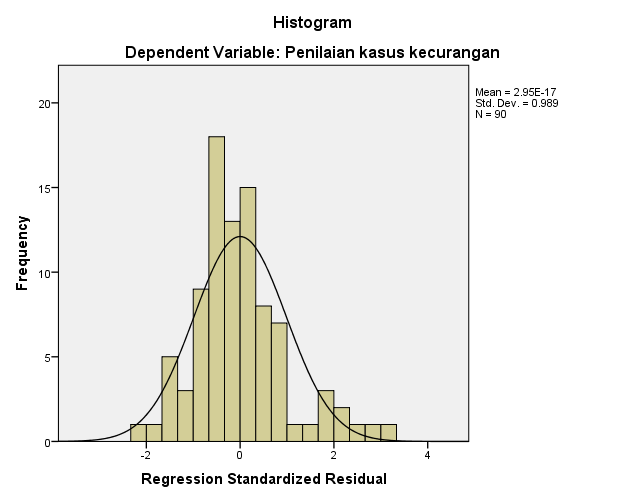 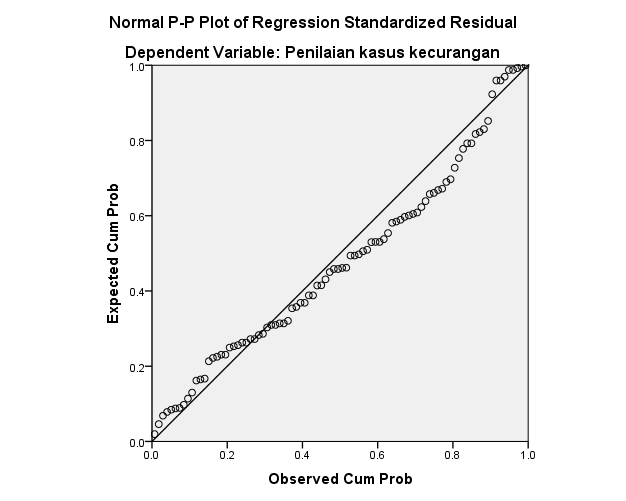 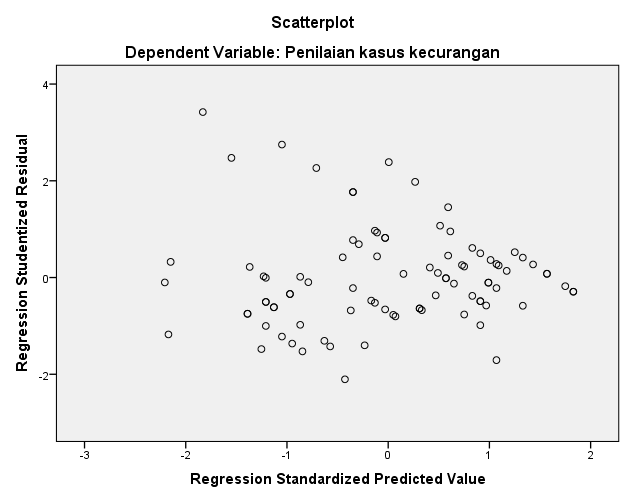 CorrelationsReliabilityCorrelationsReliabilityCorrelationsReliabilityNoPernyataanJawaban Jawaban Jawaban Jawaban Jawaban NoPernyataanSTSTSKSSSS1.Auditor yang melakukan audit di perusahaan menetapkan sasaran, ruang lingkup dan metode pemeriksaan sebelum melakukan audit.2.Auditor yang melakukan audit di perusahaan melakukan pengumpulan dan pengujian bukti dengan teliti3.Auditor yang melakukan audit di perusahaan mematuhi kode etik dalam melakukan sudit4.Auditor yang melakukan audit di perusahaan memiliki rencana uji materialitas atas laporan keuangan5.Auditor yang melakukan audit di perusahaan memaparkan simpulan hasil audit dengan jelas6.Laporan audit yang disusun oleh auditor akurat, lengkap dan obyektif7.Auditor yang melakukan audit di perusahaan memberikan pengakuan atas prestasi atau keberhasilan yang dilakukan oleh perusahaan atau oleh karyawan8.Auditor yang melakukan audit di perusahaan melaporkan pelanggaran saat menemukan pelanggan dalam melakukan audit.NoPernyataanJawaban Jawaban Jawaban Jawaban Jawaban NoPernyataanSTSTSKSSSS1.Auditor yang melakukan audit di perusahaan mampu memahami perusahaan serta mampu  menghadapi karyawan2.Auditor yang melakukan audit di perusahaan mengetahui informasi yang relevan dan informasi yang tidak relevan3.Auditor yang melakukan audit di perusahaan mampu mendeteksi kesalahan4.Auditor yang melakukan audit di perusahaan bekerja dengan teliti dan cermat dalam melakukan audit5.Auditor yang melakukan audit di perusahaan memiliki pengetahuan yang luas karena memiliki sertifikat telah mengikuti seminar, workshop, simposium, dan yang lainnya berkaitan dengan profesinya.NoPernyataanJawaban Jawaban Jawaban Jawaban Jawaban NoPernyataanSTSTSKSSSS1.Auditor yang melakukan audit di perusahaan mengidentifikasi atas faktor-faktor penyebab kecurangan, menjadi dasar untuk memahami kesulitan dan hambatan dalam pendeteksian kecurangan2.Auditor yang melakukan audit di perusahaan dapat mengidentifikasi pihak-pihak yang dapat melakukan kecurangan di lingkungan pekerjaan3.Auditor yang melakukan audit di perusahaan memahami jenis-jenis kecurangan yang biasa terjadi di perusahaan.4.Auditor yang melakukan audit di perusahaan mampu mendeteksi kecurangan mencakup identifikasi indikator-indikator kecurangan yang memerlukan tindak lanjut auditor untuk melakukan investigasi. 5.Auditor yang melakukan audit di perusahaan memahami struktur pengendalian internal perusahaan No. Resp.PKA_1PKA_2PKA_3PKA_4PKA_5PKA_6PKA_7PKA_8PKAR_15555545539R_24434555434R_34455455436R_44442544431R_54545545436R_64444454433R_74545545436R_84442524429R_94444455434R_104442543430R_115454555538R_124444555435R_135555555439R_145445555538R_154234455431R_164234452428R_174444454433R_184252544430R_195553445536R_204333334427R_214443333327R_224434333428R_234333335428R_244442244428R_253333344427R_263333344427R_274444433329R_284443333428R_294252344428R_304442444430R_313254554331R_324422444428R_334442423427R_344554455436R_354522344428R_364552534432R_372522422221R_384444555435R_393454555334R_404455455436R_414444554434R_424552545434R_434453444432R_444554454435R_455525255534R_464235414427R_474242444428R_484542545433R_495442544533R_504552434431R_514452445432R_525452455535R_534433435430R_544554425433R_554544445434R_564235444430R_575555555439R_585534345534R_594544345433R_604452435431R_615352555535R_623454455333R_633443224325R_645353445534R_654322244425R_664555555539R_674444334430R_684452534431R_694455544435R_702554545232R_714234334427R_724555555539R_733332344426R_744424424428R_753452534329R_764452343429R_774452454432R_784333534429R_794454525433R_804244444430R_813235543328R_824555555539R_834434222425R_844344445432R_854552334430R_862542444227R_874444343430R_884444435432R_894553345433R_905333445532No. Resp.PA_1PA_2PA_3PA_4PA_5PAR_15555525R_24555423R_34555423R_45444421R_54545523R_65454422R_74443318R_84433418R_94434419R_104444319R_115444522R_123334417R_135555525R_145555525R_154443419R_163332213R_173333315R_183334316R_195554524R_203344317R_214433317R_224443318R_234333417R_244333417R_255434420R_264333417R_274333417R_283333416R_293333416R_304333417R_314544522R_323543520R_335444421R_344555524R_354444420R_363445420R_373333315R_384545523R_394545422R_404455523R_414545523R_424545523R_435534522R_444555524R_455555525R_464333417R_474454320R_484444420R_494544421R_504452520R_514545523R_525554423R_534545523R_544544522R_555554524R_564554422R_575554524R_585544523R_594445421R_604433418R_614444521R_625544523R_634333417R_644433519R_653324214R_663434418R_674333417R_683543520R_695545322R_705455423R_713344418R_724443419R_733443216R_743542418R_753333214R_764333417R_774444420R_784554523R_795545524R_804554321R_813454420R_825455524R_833445319R_845554524R_854334418R_864555524R_874555423R_884344419R_894555423R_904355320No. Resp.PKK_1PKK_2PKK_3PKK_4PKK_5PKKR_15555525R_24444521R_33444520R_45525421R_54555423R_65444522R_74433317R_84334418R_94344419R_105533420R_114544522R_123334316R_135555525R_145555525R_154424418R_163322212R_173333214R_183335317R_194545523R_203334316R_214333316R_223334316R_233334316R_243334316R_253333315R_263333315R_273333315R_283333315R_293333315R_303443317R_314545422R_324545321R_332544419R_345555525R_353344519R_364334519R_372342314R_385545423R_392555522R_405555424R_415444522R_424445522R_435544422R_445555525R_455555525R_462543317R_475554423R_482544419R_492554420R_504445421R_515445523R_524545523R_534555423R_544554422R_554555524R_564444420R_575555525R_585455524R_593544420R_604243316R_614445421R_625444522R_633343417R_644445522R_653334215R_665555525R_674344217R_684455422R_695455423R_705444421R_713333315R_725555525R_734445421R_743344418R_754445522R_764555423R_774455422R_785555424R_794555524R_804334519R_814555423R_825555525R_833333315R_845554524R_855554423R_865455524R_875555525R_885354421R_895555424R_904454522Variables Entered/RemovedaVariables Entered/RemovedaVariables Entered/RemovedaVariables Entered/RemovedaModelVariables EnteredVariables RemovedMethod1Pengalaman Auditor, Persepsi kualitas auditb.Entera. Dependent Variable: Penilaian kasus kecurangana. Dependent Variable: Penilaian kasus kecurangana. Dependent Variable: Penilaian kasus kecurangana. Dependent Variable: Penilaian kasus kecuranganb. All requested variables entered.b. All requested variables entered.b. All requested variables entered.b. All requested variables entered.Model SummaryModel SummaryModel SummaryModel SummaryModel SummaryModelRR SquareAdjusted R SquareStd. Error of the Estimate1.813a.662.6542.04018a. Predictors: (Constant), Pengalaman Auditor, Persepsi kualitas audita. Predictors: (Constant), Pengalaman Auditor, Persepsi kualitas audita. Predictors: (Constant), Pengalaman Auditor, Persepsi kualitas audita. Predictors: (Constant), Pengalaman Auditor, Persepsi kualitas audita. Predictors: (Constant), Pengalaman Auditor, Persepsi kualitas auditANOVAaANOVAaANOVAaANOVAaANOVAaANOVAaANOVAaModelModelSum of SquaresdfMean SquareFSig.1Regression707.8312353.91685.028.000b1Residual362.124874.1621Total1,069.95689a. Dependent Variable: Penilaian kasus kecurangana. Dependent Variable: Penilaian kasus kecurangana. Dependent Variable: Penilaian kasus kecurangana. Dependent Variable: Penilaian kasus kecurangana. Dependent Variable: Penilaian kasus kecurangana. Dependent Variable: Penilaian kasus kecurangana. Dependent Variable: Penilaian kasus kecuranganb. Predictors: (Constant), Pengalaman Auditor, Persepsi kualitas auditb. Predictors: (Constant), Pengalaman Auditor, Persepsi kualitas auditb. Predictors: (Constant), Pengalaman Auditor, Persepsi kualitas auditb. Predictors: (Constant), Pengalaman Auditor, Persepsi kualitas auditb. Predictors: (Constant), Pengalaman Auditor, Persepsi kualitas auditb. Predictors: (Constant), Pengalaman Auditor, Persepsi kualitas auditb. Predictors: (Constant), Pengalaman Auditor, Persepsi kualitas auditCoefficientsaCoefficientsaCoefficientsaCoefficientsaCoefficientsaCoefficientsaCoefficientsaModelModelUnstandardized CoefficientsUnstandardized CoefficientsStandardized CoefficientstSig.ModelModelBStd. ErrorBetatSig.1(Constant)-1.5271.849-.826.4111Persepsi kualitas audit.224.072.2483.130.0021Pengalaman Auditor.734.092.6368.017.000a. Dependent Variable: Penilaian kasus kecurangana. Dependent Variable: Penilaian kasus kecurangana. Dependent Variable: Penilaian kasus kecurangana. Dependent Variable: Penilaian kasus kecurangana. Dependent Variable: Penilaian kasus kecurangana. Dependent Variable: Penilaian kasus kecurangana. Dependent Variable: Penilaian kasus kecuranganCoefficientsaCoefficientsaCoefficientsaCoefficientsaModelModelCollinearity StatisticsCollinearity StatisticsModelModelToleranceVIF1Persepsi kualitas audit.6181.6181Pengalaman Auditor.6181.618a. Dependent Variable: Penilaian kasus kecurangana. Dependent Variable: Penilaian kasus kecurangana. Dependent Variable: Penilaian kasus kecurangana. Dependent Variable: Penilaian kasus kecuranganCorrelationsCorrelationsCorrelationsCorrelationsCorrelationsCorrelationsCorrelationsCorrelationsCorrelationsCorrelationsCorrelationsPKA_1PKA_2PKA_3PKA_4PKA_5PKA_6PKA_7PKA_8PKAPKA_1Pearson Correlation1.074.119.143.063.202.316**.853**.517**PKA_1Sig. (2-tailed).491.262.180.553.056.002.000.000PKA_1N909090909090909090PKA_2Pearson Correlation.0741.284**.060.111.052.272**.038.446**PKA_2Sig. (2-tailed).491.007.576.298.625.009.720.000PKA_2N909090909090909090PKA_3Pearson Correlation.119.284**1.008.418**.255*.342**.078.578**PKA_3Sig. (2-tailed).262.007.941.000.015.001.466.000PKA_3N909090909090909090PKA_4Pearson Correlation.143.060.0081.176.273**.272**.130.517**PKA_4Sig. (2-tailed).180.576.941.097.009.009.222.000PKA_4N909090909090909090PKA_5Pearson Correlation.063.111.418**.1761.266*.306**.041.557**PKA_5Sig. (2-tailed).553.298.000.097.011.003.701.000PKA_5N909090909090909090PKA_6Pearson Correlation.202.052.255*.273**.266*1.393**.262*.624**PKA_6Sig. (2-tailed).056.625.015.009.011.000.013.000PKA_6N909090909090909090PKA_7Pearson Correlation.316**.272**.342**.272**.306**.393**1.372**.714**PKA_7Sig. (2-tailed).002.009.001.009.003.000.000.000PKA_7N909090909090909090PKA_8Pearson Correlation.853**.038.078.130.041.262*.372**1.516**PKA_8Sig. (2-tailed).000.720.466.222.701.013.000.000PKA_8N909090909090909090PKAPearson Correlation.517**.446**.578**.517**.557**.624**.714**.516**1PKASig. (2-tailed).000.000.000.000.000.000.000.000PKAN909090909090909090**. Correlation is significant at the 0.01 level (2-tailed).**. Correlation is significant at the 0.01 level (2-tailed).**. Correlation is significant at the 0.01 level (2-tailed).**. Correlation is significant at the 0.01 level (2-tailed).**. Correlation is significant at the 0.01 level (2-tailed).**. Correlation is significant at the 0.01 level (2-tailed).**. Correlation is significant at the 0.01 level (2-tailed).**. Correlation is significant at the 0.01 level (2-tailed).**. Correlation is significant at the 0.01 level (2-tailed).**. Correlation is significant at the 0.01 level (2-tailed).**. Correlation is significant at the 0.01 level (2-tailed).*. Correlation is significant at the 0.05 level (2-tailed).*. Correlation is significant at the 0.05 level (2-tailed).*. Correlation is significant at the 0.05 level (2-tailed).*. Correlation is significant at the 0.05 level (2-tailed).*. Correlation is significant at the 0.05 level (2-tailed).*. Correlation is significant at the 0.05 level (2-tailed).*. Correlation is significant at the 0.05 level (2-tailed).*. Correlation is significant at the 0.05 level (2-tailed).*. Correlation is significant at the 0.05 level (2-tailed).*. Correlation is significant at the 0.05 level (2-tailed).*. Correlation is significant at the 0.05 level (2-tailed).Case Processing SummaryCase Processing SummaryCase Processing SummaryCase Processing SummaryN%CasesValid90100.0CasesExcludeda0.0CasesTotal90100.0a. Listwise deletion based on all variables in the procedure.a. Listwise deletion based on all variables in the procedure.a. Listwise deletion based on all variables in the procedure.a. Listwise deletion based on all variables in the procedure.Reliability StatisticsReliability StatisticsCronbach's AlphaN of Items.7088CorrelationsCorrelationsCorrelationsCorrelationsCorrelationsCorrelationsCorrelationsCorrelationsPA_1PA_2PA_3PA_4PA_5PAPA_1Pearson Correlation1.451**.420**.358**.487**.690**PA_1Sig. (2-tailed).000.000.001.000.000PA_1N909090909090PA_2Pearson Correlation.451**1.647**.521**.567**.843**PA_2Sig. (2-tailed).000.000.000.000.000PA_2N909090909090PA_3Pearson Correlation.420**.647**1.546**.379**.791**PA_3Sig. (2-tailed).000.000.000.000.000PA_3N909090909090PA_4Pearson Correlation.358**.521**.546**1.348**.742**PA_4Sig. (2-tailed).001.000.000.001.000PA_4N909090909090PA_5Pearson Correlation.487**.567**.379**.348**1.733**PA_5Sig. (2-tailed).000.000.000.001.000PA_5N909090909090PAPearson Correlation.690**.843**.791**.742**.733**1PASig. (2-tailed).000.000.000.000.000PAN909090909090**. Correlation is significant at the 0.01 level (2-tailed).**. Correlation is significant at the 0.01 level (2-tailed).**. Correlation is significant at the 0.01 level (2-tailed).**. Correlation is significant at the 0.01 level (2-tailed).**. Correlation is significant at the 0.01 level (2-tailed).**. Correlation is significant at the 0.01 level (2-tailed).**. Correlation is significant at the 0.01 level (2-tailed).**. Correlation is significant at the 0.01 level (2-tailed).Case Processing SummaryCase Processing SummaryCase Processing SummaryCase Processing SummaryN%CasesValid90100.0CasesExcludeda0.0CasesTotal90100.0a. Listwise deletion based on all variables in the procedure.a. Listwise deletion based on all variables in the procedure.a. Listwise deletion based on all variables in the procedure.a. Listwise deletion based on all variables in the procedure.Reliability StatisticsReliability StatisticsCronbach's AlphaN of Items.8175CorrelationsCorrelationsCorrelationsCorrelationsCorrelationsCorrelationsCorrelationsCorrelationsPKK_1PKK_2PKK_3PKK_4PKK_5PKKPKK_1Pearson Correlation1.421**.443**.526**.530**.740**PKK_1Sig. (2-tailed).000.000.000.000.000PKK_1N909090909090PKK_2Pearson Correlation.421**1.630**.595**.544**.798**PKK_2Sig. (2-tailed).000.000.000.000.000PKK_2N909090909090PKK_3Pearson Correlation.443**.630**1.593**.576**.810**PKK_3Sig. (2-tailed).000.000.000.000.000PKK_3N909090909090PKK_4Pearson Correlation.526**.595**.593**1.615**.827**PKK_4Sig. (2-tailed).000.000.000.000.000PKK_4N909090909090PKK_5Pearson Correlation.530**.544**.576**.615**1.818**PKK_5Sig. (2-tailed).000.000.000.000.000PKK_5N909090909090PKKPearson Correlation.740**.798**.810**.827**.818**1PKKSig. (2-tailed).000.000.000.000.000PKKN909090909090**. Correlation is significant at the 0.01 level (2-tailed).**. Correlation is significant at the 0.01 level (2-tailed).**. Correlation is significant at the 0.01 level (2-tailed).**. Correlation is significant at the 0.01 level (2-tailed).**. Correlation is significant at the 0.01 level (2-tailed).**. Correlation is significant at the 0.01 level (2-tailed).**. Correlation is significant at the 0.01 level (2-tailed).**. Correlation is significant at the 0.01 level (2-tailed).Case Processing SummaryCase Processing SummaryCase Processing SummaryCase Processing SummaryN%CasesValid90100.0CasesExcludeda0.0CasesTotal90100.0a. Listwise deletion based on all variables in the procedure.a. Listwise deletion based on all variables in the procedure.a. Listwise deletion based on all variables in the procedure.a. Listwise deletion based on all variables in the procedure.Reliability StatisticsReliability StatisticsCronbach's AlphaN of Items.8565